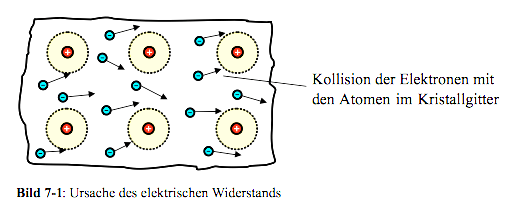 1. Wovon der Widerstand abhängt.                                                                                                    1.1 Leiterlänge                                                                                                                                   Je länger ein Leiter wird, ohne dass sich seine Dicke ändert, desto größer wird der elektrische Widerstand. Der Widerstand eines Leiters nimmt zu, wenn der Leiter länger wird. Die Elektronen müssen sich zwischen mehr „Metallatomen hindurchzwängen“.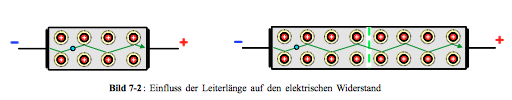 1.2 „Dicke, Durchmesser“ des Leiters (Querschnittsfläche!)                                                         Wird der Durchmesser eines Leiters vergrößert, erhöht sich die Stromstärke, es können mehr freie Elektronen fließen. Der Widerstand ist geringer geworden!                                            Der Widerstand eines Leiters nimmt mit wachsendem Durchmesser ab.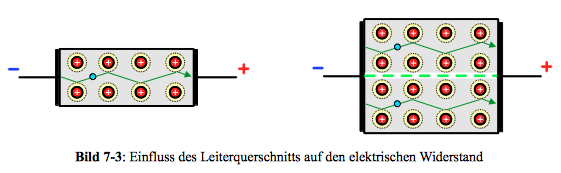 1.3 Temperatur                                                                                                                                    Der Widerstand eines Leiters hängt auch von seiner Temperatur ab – es gibt Materialien, die bei tieferen Temperaturen den Strom besser leiten (Kaltleiter), andere (Heißleiter) haben bei höheren Temperaturen einen geringeren Widerstand.1.4 Material                                                                                                                                                                    Der elektrische Widerstand ist vom Material, aus dem der Stromleiter besteht, abhängig. Es gibt sehr gute Stromleiter (Gold, Kupfer), während andere Materialien Strom sehr schlecht leiten (z. B. Bleistiftmine = Graphit, Kohlenstoff)                                                                                                                                               2. Symbol (Formelzeichen) und Einheit des elektrischen Widerstands                                                                                         Der elektrische Widerstand hat das Symbol R (= resistance) und wird in der Einheit Ohm (Ω) angegeben.Vielfache der Einheit ein Ω sind ein Kiloohm (1 kΩ) und ein Megaohm (1 MΩ).                                                        1 kΩ = 1000 Ω, 1 MΩ = 1000 000 Ω. 